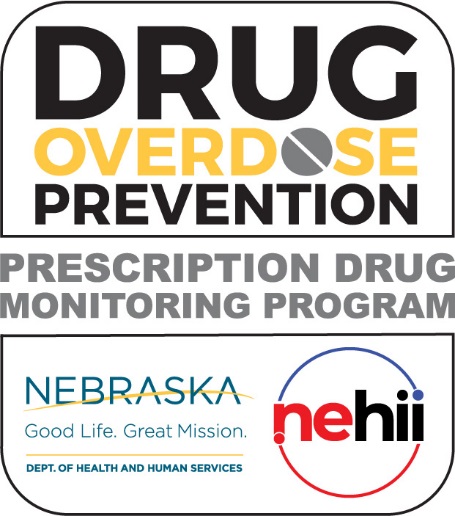 PDMP User Access Request and Training Acknowledgement Form InstructionsPlease note that it is recommended that you verify your contact information with Licensure.  For Nebraska Professional Licensees please go to https://nebraska.mylicense.com.  Page 1 Primary Organization Information First Name – your first name associated with your professional state license numberLast Name – your last name associated with your professional state license numberProfessional State License Number – your professional state license number (for Nebraska licensees; this is a numeric only value)License Type – your professional classification/license typeLast Four Digits of SSN – the last four (4) digits of your SSNPrimary Organization Name – the name of your primary organization where you have a patient treatment relationshipPrimary Organization Phone Number – the 10 digit phone number of the primary organization where you have a patient treatment relationshipPrimary Organization Email Address – the email address associated with the primary organization where you have a patient treatment relationshipPrimary Organization Office Manager Email Address – the email address of the office manager at your primary organization where you have a patient treatment relationshipPersonal/Preferred Email Address – the email address you would like to user for your Nebraska PDMP access; only if different from what you provided for your professional email address in question # 7Training Acknowledgement – Neb. Rev. Stat. §71-2454 calls for mandatory training for all users of the Nebraska PDMP.  Access to the Nebraska PDMP will not be allowed until training is completed and acknowledged by checking the box associated with this question.If you have completed the mandatory training; click the check box and you will be allowed to move forward in the formIf you have not completed the mandatory training; click the link to the training video; watch the training video; then come back to the form; check the box and you will be allowed to move forward in the formDo you provide patient treatment at any additional organizations where your EHR or pharmacy software log-in is different than what is used for your primary organization – if you only treat patients at a single organization select “No”; if you treat patients at other organizations where your EHR or pharmacy software log-in is different select “Yes” and provide information regarding the additional facility/facilities on the subsequent pages of the formIf you select “No”; please submit the form and you will be contacted if additional information or clarification is neededIf you select “Yes”; please provide additional facility as instructed on the subsequent page/pagesPages 2 through 5 Additional Organization InformationAdditional Organization Name – the name of the additional organization where you have a patient treatment relationshipAdditional Organization Phone Number – the 10 digit phone number of the additional organization where you have a patient treatment relationshipAdditional Organization Email Address - the email address associated with the additional organization where you have a patient treatment relationshipAdditional Organization Office Manager Email Address - the email address of the office manager at your additional organization where you have a patient treatment relationshipDo you provide patient treatment at any additional organizations where your EHR or pharmacy software log-in is different than what is used for your primary organization – if you only treat patients at a single organization select “No”; if you treat patients at other organizations where your EHR or pharmacy software log-in is different select “Yes” and provide information regarding the additional facility/facilities on the subsequent pages of the formIf you select “No”; please submit the form and you will be contacted if additional information or clarification is neededIf you select “Yes”; please provide additional facility as instructed on the subsequent page/pages